BANCO DE TRABAJO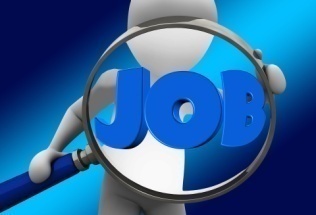 OFERTASEMPRESAS PRIVADASdiciembre 2019Para obtener información más detallada de la ofertas de empleo basta con pinchar+Ctrl sobre las mismas.ZaragozaHuescaTeruelFechaPuesto de trabajoLocalidad04-12-19Vendedores Decathlon Puerto VeneciaZaragoza04-12-19Mozo de almacénLa Almunia04-12-19Reparto a domicilioZaragoza04-12-19Auxiliar geriatríaBelchite04-12-19Técnico interinaje (Carglass)Zaragoza04-12-19ElectricistaZaragoza04-12-19Montador mobiliario hospitalarioLa Muela04-12-19ManicuristaZaragoza04-12-19Graduado ADEZaragoza04-12-19Oficial electricistaZaragoza04-12-19Administrativo automociónZaragoza04-12-19Auxiliar administrativoZaragoza04-12-19Auxiliar mantenimientoZaragoza04-12-19Operario lavandería (discapacidad)Zaragoza04-12-19Chófer transportistaZaragoza04-12-19CamareroCetina04-12-19Jefe equipo personal obrasZaragoza04-12-19Operario artes gráficasZaragozaFechaPuesto de trabajoLocalidad04-12-19Peluquero/a esteticistaHuesca04-12-19Higienista dentalFraga04-12-19Electricista oficial 1ªPanticosa04-12-19ComercialesBarbastro04-12-19Técnicos informáticosBarbastro04-12-19Responsable de sección DecathlonHuesca04-12-19RecepcionistaBiescas04-12-19Técnico de mantenimientoBinéfar04-12-19Mozo de almacénHuesca04-12-19Atención al cliente (sector mecánico)Huesca04-12-19Vendedor automoción (Tumasa)Huesca04-12-19ComercialHuesca04-12-19Vendedor/auxiliar ópticaHuesca04-12-19Distribuidor productos por catálogoHuesca04-12-19Vendedores DecathlonHuescaFechaPuesto de trabajoLocalidad04-12-19ReponedorMora de Rubielos04-12-19Mecánico aeronáuticoTeruel04-12-19Responsable turno producciónTeruel04-12-19Comercial sector agrícolaMonreal del Campo04-12-19Interna temporalSanta Eulalia04-12-19Jefe de obra alta tensiónCañada Vellida04-12-19Adjunto calidadAlbentosa04-12-19Paseadores de perrosTeruel04-12-19Profesor clases particularesTeruel04-12-19Jefe de fundiciónTeruel04-12-19Monitor ocio y tiempo libreTeruel04-12-19Conductores grúaTeruel